REFERENCESAbadie, A., & Gardeazabal, J. (2008). Terrorism and the world economy. European Economic Review, 52(1), 1-27.Abbas, H. (2014). The Taliban revival: violence and extremism on the Pakistan- Afghanistan frontier: Yale University Press.Abdullah, H. M., Khosa, F., & Nasrullah, M. (2015). Disaster planning and impending healthcare challenges during natural disasters in Pakistan. Journal of the College of Physicians and Surgeons--Pakistan: JCPSP, 25(7), 475-477.Addison, T. (2003). From conflict to recovery in Africa: Oxford University Press.Afik, Z., Lahav, Y., & Mandelzweig, L. (2016). The inverse of a terror event? Stock market response to pro-active action. Studies in Economics and Finance, 33(1), 91-105.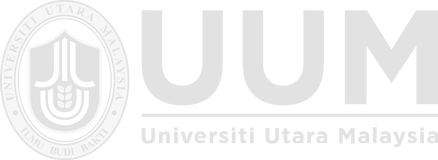 Ahmad, N. (2015). Economic Losses from Disasters. Islamabad: Leadership for Environment & Development (LEAD) Pakistan.Ahmed, R., & Mustafa, K. (2012). Real Stock Returns and Inflation in Pakistan.Research Journal of Finance and Accounting, 3(6), 97-102.Ahmed, R. R. (2007). Study of economic development of Pakistan through stock market. Masters of Philosophy (M.Phil.) Thesis, Hamdard University.Akhtar, S., & Jahromi, M. (2017). Risk, return and mean‐variance efficiency of Islamic and non‐Islamic stocks: evidence from a unique Malaysian data set. Accounting & Finance, 57(1), 3-46.Al-Hajieh, H., Redhead, K., & Rodgers, T. (2011). Investor sentiment and calendar anomaly effects: A case study of the impact of Ramadan on Islamic MiddleEastern markets. Research in International Business and Finance, 25(3), 345- 356.Al-Ississ, M. (2010). The impact of religious experience on financial markets. working paper, Harvard Kennedy School of Government.Al-Ississ, M. (2015). The holy day effect. Journal of Behavioral and Experimental Finance, 5(March), 60-80.Al-Khazali, O. (2014). Revisiting fast profit investor sentiment and stock returns during Ramadan. International Review of Financial Analysis, 33(May), 158-170.Al-Khazali, O., Lean, H. H., & Samet, A. (2014). Do Islamic stock indexes outperform conventional stock indexes? A stochastic dominance approach. Pacific-Basin Finance Journal, 28(June), 29-46.Al-Zoubi, H. A., & Maghyereh, A. I. (2007). The relative risk performance of Islamic finance: a new guide to less risky investments. International Journal of Theoretical and Applied Finance, 10(02), 235-249.Alam, A. (2012). Terrorism and stock market development: causality evidence from Pakistan. Journal of Financial Crime, 20(1), 116-128.Alam, N., Arshad, S., & Rizvi, S. A. R. (2016). Do Islamic stock indices perform better than conventional counterparts? An empirical investigation of sectoral efficiency. Review of Financial Economics, 31(November), 108-114.Albala-Bertrand, J.-M. (1993). Political economy of large natural disasters: with special reference to developing countries. OUP Catalogue, Oxford University Press, number 9780198287650.Alfaro, L., Chanda, A., Kalemli-Ozcan, S., & Sayek, S. (2004). FDI and economic growth: the role of local financial markets. Journal of International Economics, 64(1), 89-112.Ali, I., Akhter, W., & Ashraf, N. (2017). Impact of Muslim Holy Days on Asian stock markets: An empirical evidence. Cogent Economics & Finance, 5(1), 1311096.Ali, R., & Afzal, M. (2012). Impact of global financial crisis on stock markets: Evidence from Pakistan and India. E3 Journal of Business Management and Economics, 3(7), 275-282.Ali, S. (2013). Environmental problems of Lahore and their reporting. (Doctoral Dissertation, Lahore School of Economics).Ali, S. S., Mustafa, K., & Zaman, A. (2001). Testing semi-strong form efficiency of stock market. The Pakistan Development Review, 40(4), 651-674.Almudhaf, F. (2012). The Islamic calendar effects: Evidence from twelve stock markets. Available at SSRN: https://ssrn.com/abstract=2131202American Psychiatric Association. (2000). Diagnostic and statistical manual of mental disorders, 10th revision. Washington, DC, US: American Psychiatric Association.Andrabi, T., Das, J., Fair, C. C., & Khwaja, A. I. (2009). The madrasa myth. Foreign Policy, 1-2.Andreasen, N., & Norris, A. (1972). Long-term adjustment and adaptation mechanisms in severely burned adults. Journal of Nervous and Mental Disease, 154(5), 352- 362.Apergis, E., & Apergis, N. (2016). The 11/13 Paris terrorist attacks and stock prices: The case of the international defense industry. Finance Research Letters, 17, 186-192.Apergis, E., & Apergis, N. (2017). The impact of 11/13 Paris terrorist attacks on stock prices: evidence from the international defence industry. Applied Economics Letters, 24(1), 45-48.Ariel, R. A. (1987). A monthly effect in stock returns. Journal of Financial Economics, 18(1), 161-174.Ariel, R. A. (1990). High stock returns before holidays: Existence and evidence on possible causes. The Journal of finance, 45(5), 1611-1626.Arin, K. P., Ciferri, D., & Spagnolo, N. (2008). The price of terror: The effects of terrorism on stock market returns and volatility. Economics Letters, 101(3), 164-167.Asal, V., Fair, C. C., & Shellman, S. (2008). Consenting to a child's decision to join a jihad: Insights from a survey of militant families in pakistan. Studies in Conflict & Terrorism, 31(11), 973-994.Aslam, F., & Kang, H.-G. (2013). How different terrorist attacks affect stock markets.Defence and Peace Economics, 26(6), 634-648.Aslam, F., Kang, H.-G., Mohti, W., Rafique, A., & Salman, A. (2015). The impact of terrorism on financial markets: Evidence from asia. The Singapore Economic Review, 60(5), 1550111-1550122.Asquith, P., & Mullins, D. W. (1986). Equity issues and offering dilution. Journal of Financial Economics, 15(1), 61-89.Baltagi, B. H. (2008). Econometrics (4th ed.): Springer-Verlag Berlin Heidelberg.Barber, B. M., & Odean, T. (2000). Trading is hazardous to your wealth: The common stock investment performance of individual investors. The Journal of Finance, 55(2), 773-806.Barone, G., & Mocetti, S. (2014). Natural disasters, growth and institutions: a tale of two earthquakes. Journal of Urban Economics, 84(November), 52-66.Barry Johnston, R., & Nedelescu, O. M. (2006). The impact of terrorism on financial markets. Journal of Financial Crime, 13(1), 7-25.Basu, S. (1977). Investment performance of common stocks in relation to their price‐ earnings ratios: A test of the efficient market hypothesis. The Journal of Finance, 32(3), 663-682.Becker, G. S., & Mulligan, C. B. (1997). The endogenous determination of time preference. The Quarterly Journal of Economics, 112(3)729-758.Behera, N. C. (2016). The Kashmir Conflict: Multiple Fault Lines. Journal of Asian Security and International Affairs, 3(1), 41-63.Belasen, A. R., & Polachek, S. W. (2008). How hurricanes affect wages and employment in local labor markets. The American Economic Review, 98(2), 49- 53.Benaković, D., & Posedel, P. (2010). Do macroeconomic factors matter for stock returns? Evidence from estimating a multifactor model on the Croatian market. Business Systems Research, 1(1-2), 39-46.Bennett, R., & Kottasz, R. (2000). Emergency fund-raising for disaster relief. Disaster Prevention and Management: An International Journal, 9(5), 352-360.Berkowitz, M. K., & Qiu, J. (2006). A further look at household portfolio choice and health status. Journal of Banking & Finance, 30(4), 1201-1217.Berrebi, C., & Ostwald, J. (2011). Earthquakes, hurricanes, and terrorism: do natural disasters incite terror? Public Choice, 149(3-4), 383-403.Berrebi, C., & Ostwald, J. (2013). Exploiting the chaos: terrorist target choice following natural disasters. Southern Economic Journal, 79(4), 793-811.Berument, H., & Kiymaz, H. (2001). The day of the week effect on stock market volatility. Journal of Economics and Finance, 25(2), 181-193.Białkowski, J., Bohl, M. T., Kaufmann, P., & Wisniewski, T. P. (2013). Do mutual fund managers exploit the Ramadan anomaly? Evidence from Turkey. Emerging Markets Review, 15(June), 211-232.Białkowski, J., Etebari, A., & Wisniewski, T. P. (2012). Fast profits: Investor sentiment and stock returns during Ramadan. Journal of Banking & Finance, 36(3), 835- 845.Billon, P. L., & Waizenegger, A. (2007). Peace in the wake of disaster? Secessionist conflicts and the 2004 Indian Ocean tsunami. Transactions of the Institute of British Geographers, 32(3), 411-427.Bird, G., Blomberg, S. B., & Hess, G. D. (2008). International terrorism: Causes, consequences and cures. The World Economy, 31(2), 255-274.Birz, G., & Lott Jr, J. R. (2011). The effect of macroeconomic news on stock returns: New evidence from newspaper coverage. Journal of Banking & Finance, 35(11), 2791-2800.Blomberg, B., Hess, G., & Jackson, J. H. (2009). Terrorism and the returns to oil.Economics & Politics, 21(3), 409-432.Blomberg, S. B., Hess, G. D., & Orphanides, A. (2004). The macroeconomic consequences of terrorism. Journal of Monetary Economics, 51(5), 1007-1032.Blomberg, S. B., Hess, G. D., & Weerapana, A. (2002). Terrorism from within: An economic model of terrorism. Paper presented at the DIW Workshop „The Economic Consequences of Global Terrorism “, Berlin.Bogan, V. L., & Fertig, A. R. (2013). Portfolio choice and mental health. Review of Finance, 17(3), 955-992.Bolak, M., & Ömür, S. (2011). The effect of Marmara earthquake on financial institutions. Doğuş Üniversitesi Dergisi, 9(2), 135-145.Bolton, D., O'Ryan, D., Udwin, O., Boyle, S., & Yule, W. (2000). The long-term psychological effects of a disaster experienced in adolescence: II: General psychopathology. The Journal of Child Psychology and Psychiatry and Allied Disciplines, 41(4), 513-523.Bora Ramiah, V. (2012). The impact of international terrorist attacks on the risk and return of Malaysian equity portfolios. Review of Pacific Basin Financial Markets and Policies, 15(4), 1-26.Bosch, J.-C., Eckard, E. W., & Singal, V. (1998). The competitive impact of air crashes: Stock market evidence. The Journal of Law and Economics, 41(2), 503-519.Bouman, S., & Jacobsen, B. (2002). The Halloween indicator," Sell in May and go away": Another puzzle. The American Economic Review, 92(5), 1618-1635.Bourdeau-Brien, M., & Kryzanowski, L. (2016). The impact of natural disasters on the stock returns and volatilities of local firms. The Quarterly Review of Economics and Finance,63(February), 259-270 .Breeden, D. T. (1979). An intertemporal asset pricing model with stochastic consumption and investment opportunities. Journal of Financial Economics, 7(3), 265-296.Brennan, G. (2007). 17 Terror: the ‘ISM’versus the ‘ISTS’. The Economic Analysis of Terrorism, 285.Bromet, E. J., Atwoli, L., Kawakami, N., Navarro-Mateu, F., Piotrowski, P., King, A.,. . . Demyttenaere, K. (2017). Post-traumatic stress disorder associated with natural and human-made disasters in the World Mental Health Surveys. Psychological medicine, 47(2), 227-241.Brooks, R. M., & Kim, H. (1997). The individual investor and the weekend effect: A reexamination with intraday data. The Quarterly Review of Economics and Finance, 37(3), 725-737.Brounen, D., & Derwall, J. (2010). The impact of terrorist attacks on international stock markets. European Financial Management, 16(4), 585-598.Brown, G. W., & Cliff, M. T. (2005). Investor sentiment and asset valuation. The Journal of Business, 78(2), 405-440.Brück, T., & Wickström, B.-A. (2004). The economic consequences of terror: guest editors' introduction. European Journal of Political Economy, 20(2), 293-300.Cameron, L., & Shah, M. (2015). Risk-taking behavior in the wake of natural disasters.Journal of Human Resources, 50(2), 484-515.Cao, G., Xu, W., & Guo, Y. (2015). Effects of climatic events on the Chinese stock market: applying event analysis. Natural Hazards, 77(3), 1979-1992.Cao, M., & Wei, J. (2005). Stock market returns: A note on temperature anomaly.Journal of Banking & Finance, 29(6), 1559-1573.Capelle-Blancard, G., & Laguna, M.-A. (2010). How does the stock market respond to chemical disasters? Journal of Environmental Economics and management, 59(2), 192-205.Carter, D. A., & Simkins, B. J. (2004). The market’s reaction to unexpected, catastrophic events: the case of airline stock returns and the September 11th attacks. The Quarterly Review of Economics and Finance, 44(4), 539-558.Chakraborty, M. (2006). Market efficiency for the Pakistan stock market: evidence from the Karachi Stock Exchange. South Asia Economic Journal, 7(1), 67-81.Chaudhry, N., Roubaud, D., Akhter, W., & Shahbaz, M. (2018). Impact of terrorism on stock markets: empirical evidence from the SAARC region. Finance Research Letters 26(September), 230-234.Chen, A. H., & Siems, T. F. (2004). The effects of terrorism on global capital markets.European Journal of Political Economy, 20(2), 349-366.Chen, N.-F., Roll, R., & Ross, S. A. (1986). Economic forces and the stock market.Journal of Business, 59(3), 383-403.Chesney, M., Reshetar, G., & Karaman, M. (2011). The impact of terrorism on financial markets: An empirical study. Journal of Banking & Finance, 35(2), 253-267.Cho, Y.-H., Linton, O., & Whang, Y.-J. (2007). Are there Monday effects in stock returns: A stochastic dominance approach. Journal of Empirical Finance, 14(5), 736-755.Christofis, N., Kollias, C., Papadamou, S., & Stagiannis, A. (2013). Istanbul Stock Market’s reaction to terrorist attacks. Doğuş Üniversitesi Dergisi, 14(2), 153- 164.Chung, S.-L., Hung, C.-H., & Yeh, C.-Y. (2012). When does investor sentiment predict stock returns? Journal of Empirical Finance, 19(2), 217-240.Coleman, L. (2012). Testing equity market efficiency around terrorist attacks. Applied Economics, 44(31), 4087-4099.Connolly, R. A. (1989). An examination of the robustness of the weekend effect.Journal of Financial and Quantitative Analysis, 24(02), 133-169.Crespo Cuaresma, J., Hlouskova, J., & Obersteiner, M. (2008). Natural disasters as creative destruction? Evidence from developing countries. Economic Inquiry, 46(2), 214-226.Dahlquist, M., & Sellin, P. (1996). Stochastic dominance, tax-loss selling and seasonalities in Sweden. The European Journal of Finance, 2(1), 1-19.Dakof, G. A., & Taylor, S. E. (1990). Victims' perceptions of social support: What is helpful from whom? Journal of Personality and Social Psychology, 58(1), 80.Daniel, K., Hirshleifer, D., & Teoh, S. H. (2002). Investor psychology in capital markets: Evidence and policy implications. Journal of Monetary Economics, 49(1), 139-209.Danieli, Y., Brom, D., & Sills, J. (2005). The trauma of terrorism: Contextual considerations, Journal of Aggression, Maltreatment & Trauma, 9(1-2), 1-17.Dasgupta, S., Laplante, B., & Mamingi, N. (2001). Pollution and capital markets in developing countries. Journal of Environmental Economics and management, 42(3), 310-335.Derin-Güre, P. (2009). Does terrorism have economic roots? Boston University. Department of Economics Working Paper. Available from: http://ideas. repec. org/p/bos/wpaper/wp2009–001. html.Diamonte, R. L., Liew, J. M., & Stevens, R. L. (1996). Political risk in emerging and developed markets. Financial Analysts Journal, 52(3), 71-76.Dichtl, H., & Drobetz, W. (2014). Are stock markets really so inefficient? The case of the “Halloween Indicator”. Finance Research Letters, 11(2), 112-121.Doyle, J. R., & Chen, C. H. (2009). The wandering weekday effect in major stock markets. Journal of Banking & Finance, 33(8), 1388-1399.Drakos, K. (2009). Big questions, little answers: Terrorism activity, investor sentiment and stock returns. Economics of Security Working Paper Series, 8.Drakos, K. (2010). Terrorism activity, investor sentiment, and stock returns. Review of Financial Economics, 19(3), 128-135.Drakos, K., & Kutan, A. M. (2003). Regional effects of terrorism on tourism in three Mediterranean countries. Journal of Conflict Resolution, 47(5), 621-641.Dreher, A., & Gassebner, M. (2008). Does political proximity to the US cause terror?Economics Letters, 99(1), 27-29.Duso, T., Neven, D. J., & Röller, L. H. (2007). The political economy of European merger control: evidence using stock market data. Journal of Law and Economics, 50(3), 455-489.Easterday, K. E., & Sen, P. K. (2016). Is the January effect rational? Insights from the accounting valuation model. The Quarterly Review of Economics and Finance, 59(February), 168-185.Eckstein, Z., & Tsiddon, D. (2004). Macroeconomic consequences of terror: theory and the case of Israel. Journal of Monetary Economics, 51(5), 971-1002.Edmans, A., Garcia, D., & Norli, Ø. (2007). Sports sentiment and stock returns. The Journal of Finance, 62(4), 1967-1998.Edwards, R. D. (2010). Optimal portfolio choice when utility depends on health.International Journal of Economic Theory, 6(2), 205-225.Eldor, R., & Melnick, R. (2004). Financial markets and terrorism. European Journal of Political Economy, 20(2), 367-386.EM-DAT (2016). Retrieved March, 2017, from http://www.emdat.be/databaseEM-DAT: The Emergency Events Database - Université catholique de Louvain (UCL)- CRED, D. Guha-Sapir - www.emdat.be, Brussels, BelgiumEnders, W., Sachsida, A., & Sandler, T. (2006). The impact of transnational terrorism on US foreign direct investment. Political Research Quarterly, 59(4), 517-531. Enders, W., & Sandler, T. (1996). Terrorism and foreign direct investment in Spain andGreece. Kyklos, 49(3), 331-352.Enders, W., & Sandler, T. (2006). Distribution of transnational terrorism among countries by income class and geography after 9/11. International Studies Quarterly, 50(2), 367-393.Enders, W., & Sandler, T. (2011). The political economy of terrorism: Cambridge University Press.Enders, W., Sandler, T., & Parise, G. F. (1992). An econometric analysis of the impact of terrorism on tourism. Kyklos, 45(4), 531-554.Engle, R. F., Ghysels, E., & Sohn, B. (2013). Stock market volatility and macroeconomic fundamentals. Review of Economics and Statistics, 95(3), 776- 797.Essaddam, N., & Karagianis, J. M. (2014). Terrorism, country attributes, and the volatility of stock returns. Research in International Business and Finance, 31(May), 87-100.Essaddam, N., & Mnasri, A. (2015). Event-study volatility and bootstrapping: an international study. Applied Economics Letters, 22(3), 209-213.Estrada, M. A. R., Park, D., Kim, J. S., & Khan, A. (2015). The economic impact of terrorism: A new model and its application to Pakistan. Journal of Policy Modeling, 37(6), 1065-1080.Ewing, B. T., Kruse, J. B., & Thompson, M. A. (2005). Empirical examination of the Corpus Christi unemployment rate and Hurricane Bret. Natural Hazards Review, 6(4), 191-196.Fama, E. F. (1990). Stock returns, expected returns, and real activity. The Journal of Finance, 45(4), 1089-1108.Fama, E. F., Fisher, L., Jensen, M. C., & Roll, R. (1969). The adjustment of stock prices to new information. International Economic Review, 10(1), 1-21.Ferreira, S., & Karali, B. (2015). Do earthquakes shake stock markets? PloS one, 10(7), e0133319.Ferstl, R., Utz, S., & Wimmer, M. (2012). The effect of the Japan 2011 disaster on nuclear and alternative energy stocks worldwide: An event study. Business Research, 5(1), 25-41.Filer, R. K., & Stanišić, D. (2016). The effect of terrorist incidents on capital flows.Review of Development Economics, 20(2), 502-513.Finnerty, J. E. (1976). Insiders and market efficiency. The Journal of Finance, 31(4), 1141-1148.Frankenberg, E., Friedman, J., Gillespie, T., Ingwersen, N., Pynoos, R., Rifai, I. U., . .. Suriastini, W. (2008). Mental health in Sumatra after the tsunami. American Journal of Public Health, 98(9), 1671-1677.Frieder, L., & Subrahmanyam, A. (2002). Non-secular regularities in stock returns: the impact of the High Holy Days on the US Equity Market: Working Paper, University of California.Frieder, L., & Subrahmanyam, A. (2004). Nonsecular regularities in returns and volume. Financial Analysts Journal, 60(4), 29-34.Gaibulloev, K., & Sandler, T. (2008). Growth consequences of terrorism in Western Europe. Kyklos, 61(3), 411-424.Gaibulloev, K., & Sandler, T. (2011). The adverse effect of transnational and domestic terrorism on growth in Africa. Journal of Peace Research, 48(3), 355-371.Galea, S., Nandi, A., & Vlahov, D. (2005). The epidemiology of post-traumatic stress disorder after disasters. Epidemiologic Reviews, 27(1), 78-91.Gamble, R. C. (1993). The January effect and intergenerational transfers. The Quarterly Review of Economics and Finance, 33(3), 295-304.Ganguly, S. (2013). Conflict unending: India-Pakistan tensions since 1947: Columbia University Press.Gishkori, Z. (June 28, 2015). 212 organisations formally banned by Pakistan. The Express Tribune, http://tribune.com.pk/story/911295/212-organisations- formally-banned-by-pakistan/.GOP. (2013). Economic Survey of Pakistan. Islamabad, Pakistan.Government of Pakistan, G. (2017). Population and Housing Census Islamabad, Pakistan.Graham, M. A., & Ramiah, V. B. (2012). Global terrorism and adaptive expectations in financial markets: Evidence from Japanese equity market. Research in International Business and Finance, 26(1), 97-119.Grare, F. (2007). The evolution of sectarian conflicts in Pakistan and the ever-changing face of Islamic violence. South Asia: Journal of South Asian Studies, 30(1), 127- 143.Greenbaum, R. T., Dugan, L., & LaFree, G. (2007). The impact of terrorism on Italian employment and business activity. Urban Studies, 44(5-6), 1093-1108.GTD, G. T. D. (2017). National Consortium for the Study of Terrorism and Responses to Terrorism (START). Retrieved from https://www.start.umd.edu/gtdGuidi, F., Gupta, R., & Maheshwari, S. (2011). Weak-form market efficiency and calendar anomalies for Eastern Europe equity markets. Journal of Emerging Market Finance, 10(3), 337-389.Gujarati, D. (2014). Econometrics by Example: Palgrave Macmillan.Gultekin, M. N., & Gultekin, N. B. (1983). Stock market seasonality: International evidence. Journal of Financial Economics, 12(4), 469-481.Guo, H., & Kliesen, K. L. (2005). Oil price volatility and US macroeconomic activity.Review-Federal Reserve Bank of Saint Louis, 87(6), 669-684.Halari, A., Helliar, C., Power, D. M., & Tantisantiwong, N. (2018). Taking advantage of Ramadan and January in Muslim countries. The Quarterly Review of Economics and Finance, May (2018).Halari, A., Tantisantiwong, N., Power, D. M., & Helliar, C. (2015). Islamic calendar anomalies: Evidence from Pakistani firm-level data. The Quarterly Review of Economics and Finance, 58(November), 64-73.Hallegatte, S., & Dumas, P. (2009). Can natural disasters have positive consequences? Investigating the role of embodied technical change. Ecological Economics, 68(3), 777-786.Hamilton, J. D., & Susmel, R. (1994). Autoregressive conditional heteroskedasticity and changes in regime. Journal of Econometrics, 64(1-2), 307-333.Hansen, P. R., & Lunde, A. (2005). A forecast comparison of volatility models: does anything beat a GARCH (1, 1)? Journal of Applied Econometrics, 20(7), 873-889.Hardouvelis, G. A., Malliaropulos, D., & Priestley, R. (2006). EMU and European Stock Market Integration. The Journal of Business, 79(1), 365-392.Harris, L. (1986). A transaction data study of weekly and intradaily patterns in stock returns. Journal of Financial Economics, 16(1), 99-117.Hassan, S. A., & Hashmi, M. S. (2015). Terrorism and the Response of Investors at Capital Market: A Case of Pakistan. Pakistan Journal of Commerce and Social Sciences, 9(1), 218-227.Heiman, G. (2013). Basic statistics for the behavioral sciences: Cengage Learning.Hess, G. D., & Orphanides, A. (1995). War politics: An economic, rational-voter framework. The American Economic Review, 85(4), 828-846.Hess, G. D., & Orphanides, A. (2001). Economic conditions, elections, and the magnitude of foreign conflicts. Journal of Public Economics, 80(1), 121-140.Hilary, G., & Hui, K. W. (2009). Does religion matter in corporate decision making in America? Journal of Financial Economics, 93(3), 455-473.Hill, J., & Schneeweis, T. (1983). The effect of Three Mile Island on electric utility stock prices: A note. The Journal of Finance, 38(4), 1285-1292.Hill, R. C., & Adkins, L. C. (2001). Collinearity. A companion to theoretical econometrics, Oxford: Blackwell Publishing, 257-278.Hirshleifer, D., & Shumway, T. (2003). Good day sunshine: Stock returns and the weather. The Journal of Finance, 58(3), 1009-1032.Ho, C. S. F., Rahman, N. A. A., Yusuf, N. H. M., & Zamzamin, Z. (2014). Performance of global Islamic versus conventional share indices: International evidence. Pacific-Basin Finance Journal, 28(June), 110-121.Ho, J. C., Qiu, M., & Tang, X. (2013). Do airlines always suffer from crashes?Economics Letters, 118(1), 113-117.Hobbs, J., Schaupp, L. C., & Gingrich, J. (2016). Terrorism, militarism, and stock returns. Journal of Financial Crime, 23(1), 70-86.Hochrainer, S. (2009). Assessing the macroeconomic impacts of natural disasters: are there any? World Bank Policy Research Working Paper Series, June, 2009.Holwerda D., Scholtens B. (2016) The Financial Impact of Terrorist Attacks on the Value of the Oil and Gas Industry: An International Review. In: Dorsman A., Arslan-Ayaydin Ö., Karan M. (eds) Energy and Finance. Springer, ChamHon, M. T., Strauss, J., & Yong, S. K. (2004). Contagion in financial markets after September 11: myth or reality? Journal of Financial Research, 27(1), 95-114.Hood, M., Kamesaka, A., Nofsinger, J., & Tamura, T. (2013). Investor response to a natural disaster: Evidence from Japan's 2011 earthquake. Pacific-Basin Finance Journal, 25(November), 240-252.Houston, J. B., Pfefferbaum, B., & Rosenholtz, C. E. (2012). Disaster news: Framing and frame changing in coverage of major US natural disasters, 2000–2010. Journalism & Mass Communication Quarterly, 89(4), 606-623.Hsiang, S. M., & Jina, A. S. (2014). The causal effect of environmental catastrophe on long-run economic growth: Evidence from 6,700 cyclones: National Bureau of Economic Research.Humphrey, P., Carter, D. A., & Simkins, B. (2016). The market’s reaction to unexpected, catastrophic events: The case of oil and gas stock returns and the Gulf oil spill. The Journal of Risk Finance, 17(1), 2-25.Husain, F. (1998). A seasonality in the Pakistani equity market: The Ramadhan effect.The Pakistan Development Review, 37(1), 77-81.Hussain, M. M., Aamir, M., Rasool, N., Fayyaz, M., & Mumtaz, M. (2012). The impact of macroeconomic variables on stock prices: an empirical analysis of Karachi stock exchange. Mediterranean Journal of Social Sciences, 3(3), 295-312.Hussain, S. E. (2010). Terrorism in Pakistan: Incident patterns, terrorists' characterstics and the impact of terrorist arrests on terrorism. (Doctor of Philosophy (PhD), University of Pennsylvania.Hussin, B. M., Ahmed, A. D., & Ying, T. C. (2010). Semi-strong form efficiency: Market reaction to dividend and earnings announcements in Malaysian stock exchange. IUP Journal of Applied Finance, 16(5), 36-60.Irshad, H. (2017). Relationship Among Political Instability, Stock Market Returns and Stock Market Volatility. Studies in Business and Economics, 12(2), 70-99.Irshad, H., Bhatti, G. A., Qayyum, A., & Hussain, H. (2014). Long run Relationship among Oil, Gold and Stock Prices in Pakistan, 6(4), 6-21.Irshad, H., & Sarwar, G. (2013). Is Karachi stock market weak form efficient? Journal of Commerce, 5(1), 7-13.Ismail, A., & Amjad, S. (2014). Determinants of terrorism in Pakistan: An empirical investigation. Economic Modelling, 37(February), 320-331.Jaffe, J., & Westerfield, R. (1985). The week‐end effect in common stock returns: The international evidence. The Journal of Finance, 40(2), 433-454.Jaisinghani, D. (2016). An empirical test of calendar anomalies for the Indian securities markets. South Asian Journal of Global Business Research, 5(1), 53-84.Javaid, M. E., & Kousar, S. (2018). Impact of Terrorism, Political System and Exchange Rate Fluctuations on Stock Market Volatility. Iranian Journal of Management Studies, 11(3), 519-546.Javid, A. Y. (2007). Stock market reaction to catastrophic shock: Evidence from listed Pakistani firms. PIDE Working Papers (2007:37).Jawadi, F., Jawadi, N., & Louhichi, W. (2014). Conventional and Islamic stock price performance: An empirical investigation. International Economics, 137(May), 73-87.Jebran, K., & Chen, S. (2017). Examining anomalies in Islamic equity market of Pakistan. Journal of Sustainable Finance & Investment, 7(3), 275-289.Jensen, M. C. (1978). Some anomalous evidence regarding market efficiency. Journal of Financial Economics, 6(2/3), 95-101.Jiang, L., & Ya, Y. (2016). The India Controlled Kashmir Uprising in 1989 and US- Pak Relation. Frontiers of Legal Research, 4(1), 1-9.Johnston, P. B., & Sarbahi, A. K. (2016). The impact of US drone strikes on terrorism in Pakistan. International Studies Quarterly, 60(2), 203-219.Jorion, P., & Zhang, G. (2007). Information effects of bond rating changes: The role of the rating prior to the announcement. Journal of Fixed Income, 16(4) 45-59.Kahn, M. E. (2005). The death toll from natural disasters: the role of income, geography, and institutions. Review of Economics and Statistics, 87(2), 271- 284.Kahneman, D., & Tversky, A. (1979). Prospect theory: An analysis of decision under risk. Econometrica: Journal of the Econometric Society, 263-291.Kamstra, M. J., Kramer, L. A., & Levi, M. D. (2003). Winter blues: A sad stock market cycle. The American Economic Review, 93(1), 324-343.Kaplanski, G., & Levy, H. (2010). Sentiment and stock prices: The case of aviation disasters. Journal of Financial Economics, 95(2), 174-201.Karolyi, G., & Martell, R. (2005). Terrorism and the Stock Market: Ohio State University, Charles A. Dice Center for Research in Financial Economics.Karolyi, G. A., & Martell, R. (2010). Terrorism and the stock market. International Review of Applied Financial Issues and Economics, 2, 285-314.Kawashima, S., & Takeda, F. (2012). The effect of the Fukushima nuclear accident on stock prices of electric power utilities in Japan. Energy Economics, 34(6), 2029- 2038.Khalid, M., Altaf, M., Bagram, M. M. M., & Hussain, H. (2012). Long-run relationship of macroeconomic variables and stock returns: evidence from Karachi stock exchange (KSE) 100 index. The Journal of Commerce, 4(3), 45-59.Khan, A., Estrada, M. A. R., & Yusof, Z. (2016). How terrorism affects the economic performance? The case of Pakistan. Quality & Quantity, 50(2), 867-883.Khan, A., & Ikram, S. (2010). Testing semi-strong form of efficient market hypothesis in relation to the impact of foreign institutional investors'(FII's) investments onIndian capital market. International Journal of Trade, Economics and Finance, 1(4), 373-379.Galido, A. P., & Marites, A. (2013). Natural Disasters and the Philippine Stock Exchange Index: A Garch-M Analysis. DLSU Business & Economics Review, 22(2), 54-63.Kiymaz, H., & Berument, H. (2003). The day of the week effect on stock market volatility and volume: International evidence. Review of Financial Economics, 12(4), 363-380.Koerniadi, H., Krishnamurti, C., & Tourani-Rad, A. (2011). Natural disasters– Blessings in disguise? Paper presented at the 2012 Financial Markets & Corporate Governance Conference.Koerniadi, H., Krishnamurti, C., & Tourani-Rad, A. (2014). Corporate governance and the variability of stock returns. International Journal of Managerial Finance, 10(4), 494-510.Koerniadi, H., Krishnamurti, C., & Tourani-Rad, A. (2016). Natural Disasters— Blessings in disguise? . The Singapore Economic Review, 61(01), 1640004-1- 17.Kohers, T., & Kohli, R. K. (1991). The anomalous stock market behavior of large firms in January: the evidence from the S&P Composite and component indexes. Quarterly journal of Business and Economics, 30(3), 14-32.Kollias, C., Papadamou, S., & Stagiannis, A. (2011). Terrorism and capital markets: The effects of the Madrid and London bomb attacks. International Review of Economics & Finance, 20(4), 532-541.Kollias, C., Papadamou, S., & Stagiannis, A. (2012). The financial spillovers of the Gulf of Mexico oil accident. Empirical Economics Letters, 11(6), 633-643.Kouadio, I. K., Aljunid, S., Kamigaki, T., Hammad, K., & Oshitani, H. (2012). Infectious diseases following natural disasters: prevention and control measures. Expert Review of Anti-Infective Therapy, 10(1), 95-104.KR, K. R., & Fu, M. (2014). Does Shariah compliant stocks perform better than the conventional stocks? a comparative study stocks listed on the Australian stock exchange. Asian Journal of Finance & Accounting, 6(2), 155-170.Kukreja, V. (2003). Contemporary Pakistan: Political processes, conflicts and crises: Sage.Kumar, S., & Liu, J. (2013). Is it all different now for businesses? An analysis of terrorist attacks on businesses before and after 9/11. International Journal of Decision Sciences, Risk and Management, 5(2), 124-141.Kutan, A. M., & Yaya, M. E. (2016). Armed conflict and financial and economic risk: evidence from Colombia. Risk Management, 18(2-3), 159-187.Lamb, R. P. (1998). An examination of market efficiency around hurricanes. Financial Review, 33(1), 163-172.Lansford, T. (2014). Political handbook of the world 2014: Cq Press.Laopodis, N. T. (2007). Fiscal policy, monetary policy, and the stock market. Paper presented at the Annual International Conference on Macroeconomic Analysis and International Finance.Leiter, A. M., Oberhofer, H., & Raschky, P. A. (2009). Creative disasters? Flooding effects on capital, labour and productivity within European firms. Environmental and Resource Economics, 43(3), 333-350.Lenain, P., Bonturi, M., & Koen, V. (2002). The economic consequences of terrorism. Levine, R., & Zervos, S. (1996). Stock market development and long-run growth. TheWorld Bank Economic Review, 10(2), 323-339.Li, P., Tang, H., & Liao, J. (2015). The intraday effect of nature disaster and production safety accident announcement based on high-frequency data from China’s stock markets. China Finance Review International, 5(3), 277-302.Li, Q., & Schaub, D. (2004). Economic globalization and transnational terrorism: A pooled time-series analysis. Journal of Conflict Resolution, 48(2), 230-258.Li, Siqiwen (2012) The Australian capital market reaction to natural catastrophes: an empirical analysis using event study method. In: Proceedings of Global Accounting, Finance and Economics Conference. 329. pp. 1-19. From: Global Accounting, Finance and Economics Conference, 20-21 February 2012, Melbourne, VIC, Australia.Li, W., & Cai, G. (2016). Religion and stock price crash risk: Evidence from China.China Journal of Accounting Research, 9(3), 235-250.Liargovas, P., & Repousis, S. (2010). The impact of terrorism on Greek Banks’ Stocks: an event study. International Research Journal of Finance and Economics, 51, 88-96.Loayza, N. V., Olaberria, E., Rigolini, J., & Christiaensen, L. (2012). Natural disasters and growth: Going beyond the averages. World Development, 40(7), 1317- 1336.Looney, R. (2004). Failed economic take-offs and terrorism in Pakistan: Conceptualizing a proper role for US assistance. Asian Survey, 44(6), 771-793.Lu, J., & Chou, R. K. (2012). Does the weather have impacts on returns and trading activities in order-driven stock markets? Evidence from China. Journal of Empirical Finance, 19(1), 79-93.Lucey, B. M., & Dowling, M. (2005). The role of feelings in investor decision‐making.Journal of Economic Surveys, 19(2), 211-237.Lucey, B. M., & Zhao, S. (2008). Halloween or January? Yet another puzzle.International Review of Financial Analysis, 17(5), 1055-1069.Lyall, J., Blair, G., & Imai, K. (2013). Explaining support for combatants during wartime: A survey experiment in Afghanistan. American Political Science Review, 107(04), 679-705.Lyngsø Jørgensen, J., & Breum Nielsen, C. (2017). Global Catastrophe Effects–the Impact of Terrorism☆ The Responsive Global Organization: New Insights from Global Strategy and International Business (pp. 205-238): Emerald Publishing Limited.Majeed, U., Raheman, A., Sohail, M. K., Bhatti, G. A., & Zulfiqar, B. (2015). Islamic calendar events and stock market reaction: Evidence from Pakistan. Science International, 27(3), 2559-2567.Majid, A., & Shabri, M. (2006). Policy and persistence of stock returns volatility: conventional versus Islamic stock market/Rosylin Mohd. Yusof and M. Shabri Abd. Majid. Journal of International Business and Entrepreneurship, 12(1), 49- 68.Malatesta, P. H., & Thompson, R. (1985). Partially anticipated events: A model of stock price reactions with an application to corporate acquisitions. Journal of Financial Economics, 14(2), 237-250.Malkiel, B. G. (2003). The efficient market hypothesis and its critics. The Journal of Economic Perspectives, 17(1), 59-82.Malkiel, B. G. (2005). Reflections on the efficient market hypothesis: 30 years later.Financial Review, 40(1), 1-9.Malkiel, B. G., & Fama, E. F. (1970). Efficient capital markets: A review of theory and empirical work. The Journal of Finance, 25(2), 383-417.Masters, D. (2004). Support and nonsupport for nationalist rebellion: A prospect theory approach. Political Psychology, 25(5), 703-726.McDonald, R. (2007). Introduction to natural and man-made disasters and their effects on buildings: Routledge.Meierrieks, D., & Gries, T. (2012). Economic performance and terrorist activity in Latin America. Defence and Peace Economics, 23(5), 447-470.Meierrieks, D., & Gries, T. (2013). Causality between terrorism and economic growth.Journal of Peace Research, 50(1), 91-104.Memon, N. (2011). Climate Change and Natural Disasters in Pakistan. Islamabad: Strengthening Participatory Organization (SPO), www. spo. org.Merton, R. C. (1973). Theory of rational option pricing. The Bell Journal of Economics and Management Science, 141-183.Ministry  of  Finance,  G.  o.  P.  (2013-14).  Pakistan  Economic  Survey	Islamabad Pakistan. (Ministry of Finance, 2013-14)Mnasri, A., & Nechi, S. (2016). Impact of terrorist attacks on stock market volatility in emerging markets. Emerging Markets Review, 28(September), 184-202.Mobarek, A., & Fiorante, A. (2014). The prospects of BRIC countries: Testing weak- form market efficiency. Research in International Business and Finance, 30(January), 217-232.Moges, M. (2013). A study on how disaster issues reported on the Ethiopian print media. Online Journal of Communication and Media Technologies, 3(4), 1-16.Mugeha, M. A. (2015). The effect of Muslim holidays on stock returns of listed companies at the Nairobi securities exchange. University of Nairobi.Muller, A., & Kräussl, R. (2008). Do markets love misery? Stock prices and corporate philanthropic disaster response. Paper presented at the Academy of Management Proceedings.Mustafa, K., Ahmed, R., & Siddiqui, A. A. (2013). Money supply and equity price movements in Pakistan. European Journal of Business and Management, 5(5), 146-156.Nakamura, E., Steinsson, J., Barro, R., & Ursúa, J. (2013). Crises and recoveries in an empirical model of consumption disasters. American Economic Journal: Macroeconomics, 5(3), 35-74.Narayan, P. K., Narayan, S., Khademalomoom, S., & Phan, D. H. B. (2018). Do terrorist attacks impact exchange rate behavior? New international evidence. Economic Inquiry, 56(1), 547-561.National Consortium for the Study of Terrorism and Responses to Terrorism (START). (2018). Global Terrorism Database [Data file]. Retrieved from https://www.start.umd.edu/gtdNawaz, B., Sarfraz, A., Hussain, H., & Altaf, M. (2013). An empirical investigation on the existence of weak form efficiency: The case of Karachi stock exchange. Management Science Letters, 3(1), 65-72.Nazir, M. S., Younus, H., Kaleem, A., & Anwar, Z. (2014). Impact of political events on stock market returns: empirical evidence from Pakistan. Journal of Economic and Administrative Sciences, 30(1), 60-78.Nedelescu, O. M., & Johnston, M. R. (2005). The Impact of Terrorismon Financial Markets (No. 5-60) International Monetary Fund.Newey, W. K., & West, K. D. (1987). Hypothesis testing with efficient method of moments estimation. International Economic Review, 28(3), 777-787.Nikkinen, J., & Vähämaa, S. (2010). Terrorism and stock market sentiment. Financial Review, 45(2), 263-275.Nizami, A. T., Rana, M. H., Hassan, T. M., & Minhas, F. A. (2014). Terrorism in Pakistan: A behavioral sciences perspective. Behavioral Sciences & the Law, 32(3), 335-346.Norvaisiene, R., Stankeviciene, J., & Lakstutiene, A. (2015). Seasonality in the Baltic Stock Markets. Procedia-Social and Behavioral Sciences, 213(December), 468-473.Noy, I. (2009). The macroeconomic consequences of disasters. Journal of Development Economics, 88(2), 221-231.Noy, I., & Nualsri, A. (2011). Fiscal storms: public spending and revenues in the aftermath of natural disasters. Environment and Development Economics, 16(01), 113-128.Noy, I., & Vu, T. B. (2010). The economics of natural disasters in a developing country: The case of Vietnam. Journal of Asian Economics, 21(4), 345-354.Obienugh, J. (2010). Jonbull’s stock guide: How to invest profitably in a volatile stock market: Trafford Publishing.Öcal, N., & Yildirim, J. (2010). Regional effects of terrorism on economic growth in Turkey: A geographically weighted regression approach. Journal of Peace Research, 47(4), 477-489.Oğuzsoy, C. B., & Güven, S. (2004). Holy days effect on Istanbul stock exchange.Journal of Emerging Market Finance, 3(1), 63-75.Okuyama, Yasuhide, "Economics of Natural Disasters: A Critical Review" (2003). Regional Research Institute Publications and Working Papers. 131. https://researchrepository.wvu.edu/rri_pubs/131Oliver, P. E., & Myers, D. J. (1999). How events enter the public sphere: Conflict, location, and sponsorship in local newspaper coverage of public events. American Journal of Sociology, 105(1), 38-87.Omar, M., Hussain, H., Bhatti, G. A., & Altaf, M. (2013). Testing of random walks in Karachi stock exchange. Elixir Financial Management, 54(2013), 12293- 12299.Peleg, K., Regens, J. L., Gunter, J. T., & Jaffe, D. H. (2011). The normalisation of terror: the response of Israel's stock market to long periods of terrorism. Disasters, 35(1), 268-283.Phillips, P. J., & Pohl, G. (2017). Terrorist choice: a stochastic dominance and prospect theory analysis. Defence and Peace Economics, 28(2), 150-164.Poveda, A. C. (2011). Socio-economic development and violence: An empirical application for seven metropolitan areas in Colombia. Peace Economics, Peace Science and Public Policy, 17(1), 1-17.Powers, M., & Choi, S.-W. (2012). Does transnational terrorism reduce foreign direct investment? Business-related versus non-business-related terrorism. Journal of Peace Research, 49(3), 407-422.Procasky, W. J., & Ujah, N. U. (2016). Terrorism and its impact on the cost of debt.Journal of International Money and Finance, 60(February), 253-266.Quiros, L. (2010). Trauma, recovery, and growth: Positive psychological perspectives on posttraumatic stress: Taylor & Francis.Qureshi, S. (2010). The fast growing megacity Karachi as a frontier of environmental challenges: Urbanization and contemporary urbanism issues. Journal of Geography and Regional Planning, 3(11), 306-321.Raby, G. (2003). The Costs of Terrorism and the Benefits of Cooperating to combat Terrorism. Paper presented at the Secure Trade in the APEC Region (STAR) Conference.Ramezani, A., Pouraghajan, A., & Mardani, H. (2013). Studying impact of Ramadan on stock exchange index: Case of Iran. World of Sciences Journal, 1(12), 46- 54.Ramiah, V. (2013). Effects of the Boxing Day tsunami on the world capital markets.Review of Quantitative Finance and Accounting, 40(2), 383-401.Ramiah, V., Cam, M.-A., Calabro, M., Maher, D., & Ghafouri, S. (2010). Changes in equity returns and volatility across different Australian industries following the recent terrorist attacks. Pacific-Basin Finance Journal, 18(1), 64-76.Ramiah, V., & Graham, M. (2013). The impact of domestic and international terrorism on equity markets: evidence from Indonesia. International Journal of Accounting & Information Management, 21(1), 91-107.Rana, M. E., & Akhter, W. (2015). Performance of Islamic and conventional stock indices: empirical evidence from an emerging economy. Financial Innovation, 1(1), 1-17.Randolph, K. A., & Myers, L. L. (2013). Basic Statistics in Multivariate Analysis: Oxford University Press.Rashid, A. (2010). Taliban: Yale University Press.Rasmussen, T. N., Rasmussen, N., & Robinson, O. (2004). Macroeconomic implications of natural disasters in the Caribbean. IMF working paper WP/04/224.Raza, A., & Haq, S. (2015). National Disaster Management Authority in Pakistan: Role of Pakistan Army in Disaster Management. Journal of Social and Administrative Sciences, 2(1), 11-17.Rehman, A., Jingdong, L., & Hussain, I. (2015). The province-wise literacy rate in Pakistan and its impact on the economy. Pacific Science Review B: Humanities and Social Sciences, 1(3), 140-144.Renner, M. (2007). Beyond disasters: creating opportunities for peace (Vol. 173).Worldwatch Institute.Riedel, B. (2008). Pakistan: The critical battlefield. Current History, 107(712), 355- 361.Rigobon, R., & Sack, B. (2005). The effects of war risk on US financial markets.Journal of Banking & Finance, 29(7), 1769-1789.Rosellini, A. J., Dussaillant, F., Zubizarreta, J. R., Kessler, R. C., & Rose, S. (2018). Predicting posttraumatic stress disorder following a natural disaster. Journal of Psychiatric Research, 96(January), 15-22.Rosenzweig, M. R., & Stark, O. (1989). Consumption smoothing, migration, and marriage: Evidence from rural India. Journal of political Economy, 97(4), 905- 926.Rozeff, M. S., & Zaman, M. A. (1988). Market efficiency and insider trading: New evidence. Journal of Business, January(1988), 25-44.Ryaly, V. R., Raju, G. S., & Urlankula, B. (2017). Testing the Weak-Form Market Efficiency in the Indian Stock Market: Evidence from the Bombay Stock Exchange Index (BSE) Sensex. Indian Journal of Finance, 11(3), 26-40.Saeed, L., Syed, S. H., & Martin, R. P. (2014). Historical patterns of terrorism in Pakistan. Defense & Security Analysis, 30(3), 209-229.Sambanis, N. (2008). Terrorism and civil war. Terrorism, economic development, and political openness, 174-206.Sandler, T., & Enders, W. (2008). Economic consequences of terrorism in developed and developing countries. Terrorism, economic development, and political openness, 17(2008).Sayre, E. A. (2009). Labor market conditions, political events, and Palestinian suicide bombings. Peace Economics, Peace Science and Public Policy, 15(1), 1-26.Schaffer, T. C. (2008). The madrassah challenge: Militancy and religious education in Pakistan: Routledge Journals, Taylor & Francis Ltd, Park Square, Milton Park, Abingdon, Oxfordshire, England.Schmeling, M. (2009). Investor sentiment and stock returns: Some international evidence. Journal of Empirical Finance, 16(3), 394-408.Schmid, A. P. (2012). The revised academic consensus definition of terrorism.Perspectives on Terrorism, 6(2), 158-159.Scholtens, B., & Boersen, A. (2011). Stocks and energy shocks: the impact of energy accidents on stock market value. Energy, 36(3), 1698-1702.Scholtens, B., & Voorhorst, Y. (2013). The impact of earthquakes on the domestic stock market. Earthquake Spectra, 29(1), 325-337.Schuster, M. A., Stein, B. D., Jaycox, L. H., Collins, R. L., Marshall, G. N., Elliott, M. N., . . . Berry, S. H. (2001). A national survey of stress reactions after the September 11, 2001, terrorist attacks. New England Journal of Medicine, 345(20), 1507-1512.Schwert, G. W. (2003). Anomalies and market efficiency. Handbook of the Economics of Finance, 1(B), 939-974.Seif, M., Docherty, P., & Shamsuddin, A. (2017). Seasonal anomalies in advanced emerging stock markets. The Quarterly Review of Economics and Finance, 66(November), 169-181.Seyhun, H. N. (1993). Can omitted risk factors explain the january effect? A stochastic dominance approach. Journal of Financial and Quantitative Analysis, 28(02), 195-212.Shah, N., Qureshi, M. N., & Aslam, Y. (2017). An Empirical Investigation of Islamic Calendar Effect in Global Islamic Equity Indices. International Journal of Economics and Finance, 9(6), 57-68.Shahbaz, M., Shabbir, M. S., Malik, M. N., & Wolters, M. E. (2013). An analysis of a causal relationship between economic growth and terrorism in Pakistan. Economic Modelling, 35(September), 21-29.Shan, L., & Gong, S. X. (2012). Investor sentiment and stock returns: Wenchuan earthquake. Finance Research Letters, 9(1), 36-47.Sharon, T.-R., & Tchai, T. (2014). Disasters and acts of terror and their impact on capital markets–perliminary results. Paper presented at the Proceedings in EIIC-The 3rd Electronic International Interdisciplinary Conference.Shelor, R. M., Anderson, D. C., & Mark, L. C. (1990). The Impact of the California Earthquake on Real Estate Firms' Stock Value. Journal of Real Estate Research, 5(3), 335-340.Sherif, M. (2016). Ethical Dow Jones indexes and investment performance: international evidence. Investment Management and Financial Innovations, 13(2), 88-106.Shoemaker, P. J., & Reese, S. D. (2013). Mediating the message in the 21st century: A media sociology perspective: Routledge.Shu, H.-C. (2010). Investor mood and financial markets. Journal of Economic Behavior & Organization, 76(2), 267-282.Shu, H.-C., & Chang, J.-H. (2015). Investor sentiment and financial market volatility.Journal of Behavioral Finance, 16(3), 206-219.Siddiqa, A. (2011). Pakistan's counterterrorism strategy: Separating friends from enemies. The Washington Quarterly, 34(1), 149-162.Skidmore, M., & Toya, H. (2002). Do natural disasters promote long‐run growth?Economic Inquiry, 40(4), 664-687.Slovic, P., Monahan, J., & MacGregor, D. G. (2000). Violence risk assessment and risk communication: the effects of using actual cases, providing instruction, and employing probability versus frequency formats. Law and human behavior, 24(3), 271-296.Sohail, N., & Hussain, Z. (2009). Long-run and short-run relationship between macroeconomic variables and stock prices in Pakistan: The case of Lahore stock exchange. Pakistan Economic and Social Review, 47(2), 183-198.Spudeck, R. E., & Moyer, R. C. (1989). A note on the stock market's reaction to the accident at Three Mile Island. Journal of Economics and Business, 41(3), 235- 240.Stern, J. (2000). Pakistan's Jihad culture. Foreign Affairs, 115-126.Stewart, F., & Fitzgerald, V. (2000). War and Underdevelopment: Country Experiences: Oxford University Press.Stulz, R. M., & Williamson, R. (2003). Culture, openness, and finance. Journal of Financial Economics, 70(3), 313-349.Sunstein, C. R. (2003). Terrorism and probability neglect. Journal of Risk and Uncertainty, 26(2-3), 121-136.Swathi, J. M. (2015). The profile of disaster risk of Pakistan and institutional response.Emergency and Disaster Reports, 2(1), 2-55.Syed, F., & Khan, N. U. (2017). Islamic Calendar Anomalies: Evidence from Pakistan.Business & Economic Review, 9(3), 1-30.Symeonidis, L., Daskalakis, G., & Markellos, R. N. (2010). Does the weather affect stock market volatility? Finance Research Letters, 7(4), 214-223.Tahir Suleman, M. (2012). Stock market reaction to terrorist attacks: empirical evidence from a front line state. Australasian Accounting, Business and Finance Journal, 6(1), 97-110.Taib, H. M., Di Lorio, A., Hallahan, T., & Bissoondoyal-Bheenick, E. (2011). The Stock Market Impact of Corporate Bond Rating Changes: New Evidence from the UK and Australian Stock Markets. Paper presented at the European Financial Management Association 2012 Annual Meetings: Conference participants paper.Tantisantiwong, N., Halari, A., Helliar, C., & Power, D. (2018). East meets West: When the Islamic and Gregorian calendars coincide. The British Accounting Review, 50(4), 402-424.Tanveer, M., Bhatti, G. A., & Aslam, F. (2015). Proposed merger and executed merger: Which announcement is more influential in share pricing? Pakistan Business Review, 17(2), 385-396.Tavor, T. (2016). The effect of terror incidents on the yield of developing and developed markets. Journal of Financial Crime, 23(2), 317-327.Tedeschi, R. G., & Calhoun, L. G. (1996). The Posttraumatic Growth Inventory: Measuring the positive legacy of trauma. Journal of Traumatic Stress, 9(3), 455-471.Thomas, L., DiGiulio, R., & Sheehan, N. (1991). Identifying loss and psychological crisis in widowhood. International Journal of Aging and Human Development, 26, 279-295.Toya, H., & Skidmore, M. (2007). Economic development and the impacts of natural disasters. Economics Letters, 94(1), 20-25.Tversky, A., & Kahneman, D. (1975). Judgment under uncertainty: Heuristics and biases Utility, probability, and human decision making (pp. 141-162): Springer.Tversky, A., & Kahneman, D. (1992). Advances in prospect theory: Cumulative representation of uncertainty. Journal of Risk and Uncertainty, 5(4), 297-323.Umar, Z. (2017). Islamic vs conventional equities in a strategic asset allocation framework. Pacific-Basin Finance Journal, 42(April), 1-10.Urquhart, A., & Hudson, R. (2016). Investor sentiment and local bias in extreme circumstances: The case of the Blitz. Research in International Business and Finance, 36(January), 340-350.Ursano, R. J., Fullerton, C. S., Weisaeth, L., & Raphael, B. (2007). Textbook of disaster psychiatry: Cambridge University Press.Viscusi, W. K. (2009). Valuing risks of death from terrorism and natural disasters.Journal of Risk and Uncertainty, 38(3), 191-213.Wang, L., & Kutan, A. M. (2013). The impact of natural disasters on stock markets: Evidence from Japan and the US. Comparative Economic Studies, 55(4), 672- 686.Watson, J. T., Gayer, M., & Connolly, M. A. (2007). Epidemics after natural disasters.Emerging Infectious Diseases, 13(1), 1-5.Weems, C. F., Pina, A. A., Costa, N. M., Watts, S. E., Taylor, L. K., & Cannon, M. F. (2007). Predisaster trait anxiety and negative affect predict posttraumatic stress in youths after Hurricane Katrina. Journal of Consulting and Clinical Psychology, 75(1), 154-159.Weiner, T. (1998). Afghan Taliban camps were built by NATO. The New York Times.White, H. (1980). A heteroskedasticity-consistent covariance matrix estimator and a direct test for heteroskedasticity. Econometrica: Journal of the Econometric Society, 48(4), 817-838.Williams, B. G. (2008). Talibanistan: History of a transnational terrorist sanctuary.Civil Wars, 10(1), 40-59.Wingender, J., & Groff, J. E. (1989). On stochastic dominance analysis of day-of-the week return patterns. Journal of Financial Research, 12(1), 51-55.Witte, G. (2010). Flooding’s devastation in Pakistan is seen as opportunity for Taliban.The Washington Post, 9, A06.Wolpert, S. (2010). India and Pakistan: continued conflict or cooperation? : University of California Press.Worthington, A., & Valadkhani, A. (2004). Measuring the impact of natural disasters on capital markets: an empirical application using intervention analysis. Applied Economics, 36(19), 2177-2186.Worthington, A., & Valadkhani, A. (2005). Catastrophic shocks and capital markets: a comparative analysis by disaster and sector. Global Economic Review, 34(3), 331-344.Worthington, A. C. (2008). The impact of natural events and disasters on the Australian stock market: a GARCH-M analysis of storms, floods, cyclones, earthquakes and bushfires. Global Business and Economics Review, 10(1), 1-10.Yan, Y., & Bissell, K. (2018). The sky is falling: Predictors of news coverage of natural disasters worldwide. Communication Research, 45(6), 862-886.Yang, C. C., Wang, M., & Chen, X. (2008). Catastrophe effects on stock markets and catastrophe risk securitization. The Journal of Risk Finance, 9(3), 232-243.Yang, D. (2008). Coping with disaster: The impact of hurricanes on international financial flows, 1970-2002. The BE Journal of Economic Analysis & Policy, 8(1), 1-43.Yehuda, R., & Hyman, S. E. (2005). The impact of terrorism on brain, and behavior: what we know and what we need to know. Neuropsychopharmacology, 30(10), 1773-1780.Yuan, K., Zheng, L., & Zhu, Q. (2006). Are investors moonstruck? Lunar phases and stock returns. Journal of Empirical Finance, 13(1), 1-23.Yule, W., Bolton, D., Udwin, O., Boyle, S., O'Ryan, D., & Nurrish, J. (2000). The long- term psychological effects of a disaster experienced in adolescence: I: The incidence and course of PTSD. The Journal of Child Psychology and Psychiatry and Allied Disciplines, 41(4), 503-511.Yusof, R. M., Majid, A., & Shabri, M. (2007). Stock market volatility transmission in Malaysia: Islamic versus conventional stock market. Journal of King Abdulaziz University: Islamic Economics, 20(2).Yusuf, H. (2012). Conflict dynamics in Karachi: US Institute of Peace.Zaheer, L. (2016). Media coverage of natural disasters in Pakistan: The case of Earthquake (2005), Flood (2010) and Famine (2014). Journal of the Research Society of Pakistan, 53(1), 75-94.Zhang, J., Wang, L., & Wang, S. (2012). Financial development and economic growth: Recent evidence from China. Journal of Comparative Economics, 40(3), 393- 412.Zivot, E. (2009). Practical issues in the analysis of univariate GARCH modelsHandbook of Financial Time Series (pp. 113-155): Springer.